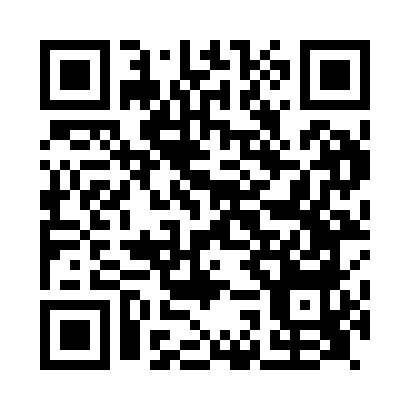 Prayer times for High Ongar, Essex, UKMon 1 Jul 2024 - Wed 31 Jul 2024High Latitude Method: Angle Based RulePrayer Calculation Method: Islamic Society of North AmericaAsar Calculation Method: HanafiPrayer times provided by https://www.salahtimes.comDateDayFajrSunriseDhuhrAsrMaghribIsha1Mon2:544:451:036:399:2011:122Tue2:554:461:036:399:2011:113Wed2:554:471:036:399:1911:114Thu2:554:481:036:399:1911:115Fri2:564:491:046:399:1811:116Sat2:574:491:046:399:1811:117Sun2:574:501:046:389:1711:108Mon2:584:511:046:389:1711:109Tue2:584:521:046:389:1611:1010Wed2:594:531:046:379:1511:1011Thu2:594:541:056:379:1411:0912Fri3:004:561:056:379:1311:0913Sat3:014:571:056:369:1211:0814Sun3:014:581:056:369:1111:0815Mon3:024:591:056:359:1011:0816Tue3:035:001:056:359:0911:0717Wed3:035:011:056:349:0811:0718Thu3:045:031:056:349:0711:0619Fri3:055:041:056:339:0611:0520Sat3:055:051:056:329:0511:0521Sun3:065:071:056:329:0311:0422Mon3:075:081:056:319:0211:0423Tue3:075:091:056:309:0111:0324Wed3:085:111:056:298:5911:0225Thu3:095:121:056:298:5811:0226Fri3:095:141:056:288:5711:0127Sat3:105:151:056:278:5511:0028Sun3:115:171:056:268:5410:5929Mon3:125:181:056:258:5210:5830Tue3:125:201:056:248:5010:5831Wed3:135:211:056:238:4910:57